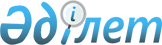 О создании рабочей группы для выработки предложений по повышению эффективности и ускорению реализации Программы долгосрочного финансирования жилищного строительства и развития системы ипотечного кредитованияРаспоряжение Премьер-Министра Республики Казахстан от 4 апреля 2002 года N 22-р     В целях выработки предложений по повышению эффективности и ускорению реализации Программы долгосрочного финансирования жилищного строительства и развития системы ипотечного кредитования в Республике Казахстан, утвержденной постановлением Правительства Республики Казахстан от 28 ноября 2000 года N 1774  P001774_ :     1. Создать рабочую группу в следующем составе:Шардарбек                        -  Председатель Комитета по делам Шарипбек Шардарбекович              строительства Министерства экономики                                    и торговли Республики Казахстан,                                    руководитель;Мужчиль                          -  депутат Мажилиса Парламента РеспубликиТатьяна Евгеньевна                  Казахстан, член комитета по финансам                                    и бюджету (по согласованию);Канатов                          -  вице-Министр государственныхСабит Саркитович                    доходов Республики Казахстан;Айманбетова                      -  заместитель Председателя НациональногоГульбану Зарлыковна                 Банка Республики Казахстан                                    (по согласованию)Аринов                           -  директор Департамента инвестиционнойЕрлан Асатаевич                     политики Министерства экономики и                                    торговли Республики Казахстан;Утегулов                         -  исполняющий обязанности директораМаулен Амангельдиевич               Департамента государственного                                    заимствования Министерства финансов                                    Республики Казахстан;Жумабаева                        -  директор Департамента мониторингаНадежда Хасанбековна                конкурентного рынка и государственных                                    предприятий Агентства Республики                                           Казахстан по регулированию естественных                                    монополий, защите конкуренции и                                     поддержки малого бизнеса;Мукашев                          -  исполняющий обязанности начальникаМарат Жомартбекович                 отдела экспертизы законопроектов                                    управления законопроектных работ                                    Департамента законодательства                                     Министерства юстиции Республики                                            Казахстан. 

       2. Рабочей группе в срок до 15 мая 2002 года представить в установленном порядке в Правительство Республики Казахстан предложения по дальнейшему развитию системы ипотечного кредитования и финансирования жилищного строительства. 

      3. Предоставить рабочей группе право в установленном порядке привлекать специалистов центральных и местных исполнительных органов и иных организаций по вопросам, входящим в компетенцию рабочей группы, а также запрашивать необходимую информацию. 



 

      Премьер-Министр 

 

(Специалисты: Абрамова Т.М.,              Умбетова А.М.)      
					© 2012. РГП на ПХВ «Институт законодательства и правовой информации Республики Казахстан» Министерства юстиции Республики Казахстан
				